重庆市水利局关于重庆市跳蹬水库工程（枢纽工程料场）初步设计变更报告准予行政许可的决定开州区水利局：你局《关于重庆市跳蹬水库工程料场初步设计变更有关情况的请示》（开州水利文〔2024〕24号）和相关材料收悉。根据《中华人民共和国行政许可法》第三十八条第一款、《水行政许可实施办法》第三十二条第一项），结合专家组评审意见，经研究，现准予行政许可如下：基本同意所报重庆市跳蹬水库工程（枢纽工程料场）（项目代码：2019—500154—76—01—073169）初步设计变更报告。工程位于长江左岸一级支流小江流域右岸支流普里河中游，坝址地处开州区南门镇境内，水库坝址控制集雨面积560km2，总库容1.06亿m3，是一座具有防洪、供水、灌溉，兼有发电等综合利用功能的Ⅱ等大（2）型水利工程。基本同意设计变更理由。初设批复的自采铜鼓包料场办理采矿权相关手续周期长，严重影响工程建设进度，且土地政策调整后铜鼓包料场配套设施等投资高。同时结合调查，项目周边满足投资控制和质量、储量等要求的商品料场较多。为加快推进工程建设进度，将跳蹬水库枢纽工程料场由自采加工变更为外购成品料是合适的。三、基本同意设计变更主要内容。枢纽工程料场变更后其混凝土骨料、块石料由初设批复的自采铜鼓包料变更为外购成品料；相应取消铜鼓包料场征地移民、水环保、开采运输道路及砂石加工系统等配套设施；调整施工组织设计。四、基本同意施工组织变更设计方案。五、投资概算以市发展改革委批复为准。六、其他（一）请你局督促项目法人在确保工程质量和安全的前提下，加快工程建设进度，按期完成工程建设任务。（二）请你局督促项目法人按规定完善所选料场相关检测、试验，同时充分考虑供料可能存在的各类风险，根据砂石骨料、块石料需求量，从质量、价格、运距、供应能力等方面择优选择供应商，并完善合同内容。附件：重庆市跳蹬水库工程（枢纽工程料场）初步设计变更报告专家评审意见                                 重庆市水利局                       2024年4月22日（此件公开发布）（联系人：张艺馨；联系电话：023—89079067）附件重庆市跳蹬水库工程（枢纽工程料场）初步设计变更报告专家评审意见重庆市跳蹬水库工程位于长江左岸一级支流小江流域右岸支流普里河中游，坝址地处重庆市开州区南门镇境内。水库坝址控制集雨面积560km2，总库容1.06亿m3。跳蹬水库是一座具有防洪、供水、灌溉，兼有发电等综合利用功能的Ⅱ等大（2）型水利工程。2019年9月，重庆市发展改革委以“渝发改农〔2019〕1288号”批复了工程可行性研究报告。2020年12月，重庆市水利局以“渝水许可〔2020〕96号”批复了工程初步设计报告。2022年6月，重庆市发展改革委以“渝发改农经〔2022〕736号”批复了工程投资概算调整。2024年3月7日，重庆市水利局组织召开了《重庆市跳蹬水库工程（枢纽工程料场）初步设计变更报告》（以下简称《变更报告》）专家评审会议，开州区水利局、重庆市跳蹬水库开发有限公司（以下简称项目法人）和中国电建集团中南勘测设计研究院有限公司（以下简称勘察设计单位）的代表参加了会议。会议成立了专家组，会前专家踏勘了现场，会上进行了充分讨论，并形成了修改意见。2024年4月16日，项目法人提交修改完善后的《变更报告》。经专家组复核同意，形成专家评审意见如下：一、初步设计批复料场情况根据“渝水许可〔2020〕96号”，水库枢纽工程混凝土骨料和块石料以自采铜鼓包料场作人工骨料主料场、狮子寨料场作备用料场，储量、质量满足要求。二、料场变更理由及内容（一）变更理由基本同意料场变更理由。按照《加快推进重要项目规划和自然资源审批保障工作方案》（渝规资发〔2022〕60 号）第二十条规定，水利工程在永久用地红线范围外的取料场，需依法合规设置采矿权，以招拍挂方式公开出让。初设批复的铜鼓包料场办理采矿权相关手续周期长，将严重影响跳蹬水库工程建设进度，导致工程不能按期施工，无法按期完成投资任务。同时根据调查，项目周边满足投资控制和质量、储量等要求的商品料场较多。为加快推进工程建设进度，确保工程建设质量，将跳蹬水库枢纽工程料场由自采加工混凝土骨料、块石料变更为外购成品料是合适的。（二）设计变更内容基本同意设计变更主要内容。枢纽工程料场变更后其混凝土骨料、块石料由初步设计的自采料变更为直接购买成品料；相应取消铜鼓包料场征地移民、水环保、开采运输道路及砂石加工系统等配套设施；调整施工组织设计。变更砂石料场调查及地质评价基本同意变更砂石料场调查及地质评价。《变更报告》以枢纽工程为中心，对项目周边100公里范围内商业料场进行了详细摸底调查，调查范围涵盖开州、万州、梁平、云阳、奉节、丰都、涪陵及湖北利川等周边地区。在概算控制在“渝发改农经〔2022〕736号”批复的总投资以内前提下，经综合筛选，砂石骨料料场当前可选择重庆嘉洲建材料场、重庆宝东建材料场、万州孙学矿业料场、梁平凯林建材料场、万州富源矿业料场、奉节陆溪实业料场、开州巨欣建材料场、重庆飞茂建材料场、重庆绿岛源建材料场、湖北金玛矿业料场（排序不分先后，下同），块石料料场当前可选择重庆富腾矿业料场和万州孙学矿业料场，以上料场质量均满足要求。周边近距离潜在的砂石料场有开州区浦里新区绿色转型发展及新型城镇化PPP项目建筑石料用灰岩矿。重庆嘉洲建材灰岩料场位于重庆市开州区温泉镇长槽，距跳蹬水库坝址公路里程约88km。该料场矿山新审批灰岩原矿储量6000万t，剩余可开采量充足，灰岩矿年生产能力150万t/年（实际生产能力可达到200万t/年）。重庆宝东建材灰岩料场位于重庆市开州区温泉镇白玉村西北，距跳蹬水库坝址公路里程约88km。该料场2018年底审批总储量688.9万t，目前剩余可开采量约300万t，灰岩矿年生产能力51万t。万州孙学矿业料场位于重庆市万州区余家镇硝水村4组，距跳蹬水库坝址公路里程约36km。该料场审批储量361.8万t，目前剩余可开采量285万t，年产能51万t。目前该料场至余家镇有2.55km自建道路为土路。梁平凯林建材灰岩料场位于重庆市梁平区蟠龙镇义和村5组附近，距跳蹬水库坝址公路里程约80km。该料场目前剩余可开采量约100万t，灰岩矿生产能力300万t/年。万州富源矿业灰岩料场位于重庆市万州区新田镇幸家村3组，距跳蹬水库坝址公路里程约99km。该料场新审批储量2416万t，剩余可开采量充足，灰岩矿年生产能力150万t/年。重庆富腾矿业有限公司砂岩料场位于重庆市万州区天城街道许家村，距跳蹬水库坝址公路里程约52km。该料场可采块石料储量充足，年产能5～8万t。开州区浦里新区绿色转型发展及新型城镇化PPP项目建筑石料用灰岩矿即将开工建设，该料场距跳蹬水库坝址18公里，可根据投产后的生产能力、质量、价格水平等情况，作为枢纽工程外购砂石骨料及块石料料场。施工组织设计变更基本同意枢纽工程料场变更未引起本工程的施工条件、施工导截流、主体工程施工、施工总进度的变更，仅涉及料源选择、施工交通运输、施工工厂设施、施工总布置的部分变更。（一）料场选择基本同意枢纽工程混凝土骨料、块石料由初步设计的自采料变更为外购成品料，取消原初步设计的铜鼓包料场、料场道路及配套设施工程。建议从质量、价格、运距、供应能力等方面择优选择供应商。（二）施工交通运输基本同意对外交通运输。基本同意对跳蹬桥至坝址长3.58km的Y042乡道（路基宽5.0m～6.0m）进行局部拓宽改造，拓宽段采用泥结碎石路面铺筑，在庆余桥处保持原桥宽度不变，采取2m×2m盖板涵进行拓宽。基本同意取消初步设计批复的铜鼓包料场道路、取消1#施工临时道路跨龙王溪的贝雷桥、取消料场道路跨龙王溪的贝雷桥，其余场内临时交通方案及布置与初步设计批复一致。（三）施工工厂设施基本同意取消铜鼓包料场开采及砂石加工系统。基本同意初步设计批复大坝下游约500m处河道左岸混凝土生产系统由原来的系统布置总占地约10000m2、骨料堆场占地面积2000m2、容积10000m3增加为系统布置总占地约19600m2、骨料堆场占地面积9000m2、容积33500m3，其余施工工厂设施布置与初步设计批复一致。同意取消料场道路、料场施工营地、砂石加工厂及料场开采区的施工供风、供水、供电设施及配置，取消10kV线路长7.0km、变压器2台（容量分别为1500kVA、250kVA），其余部位供风、供水、供电方案与初步设计批复一致。（四）施工总布置同意取消初步设计批复铜鼓包料场开采、加工区和料场道路施工区。同意取消初步设计批复铜鼓包料场无用料弃渣1#弃渣场、2#弃渣场，枢纽弃渣场堆渣顶高程由原初设设计的300.00m下调至285.00m，枢纽弃渣场占地面积不变。同意取消初步设计批复铜鼓包料场、料场道路及配套设施工程新增施工临时占地，面积约717.04亩。（五）施工总进度基本同意变更设计对枢纽工程施工总工期无影响的结论，初步设计批复的施工总工期为58个月、枢纽工程施工工期为58个月。变更后保持不变。五、投资概算（一）变更设计概算编制符合重庆市现行水利行业变更设计概算编制相关规定。（二）经审查，变更设计概算可控制在“渝发改农经〔2022〕736号”批复总投资以内。六、建议项目法人按规定完善所选料场相关检测、试验，同时充分考虑供料可能存在的各类风险，根据砂石骨料、块石料需求量，从质量、价格、运距、供应能力等方面择优选择供应商。附件：重庆市跳蹬水库工程（枢纽工程料场）初步设计变更报告评审专家组名单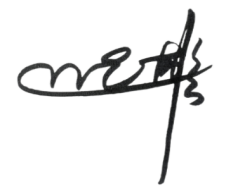     专家组组长：2024年4月20日附件重庆市跳蹬水库工程（枢纽工程料场）初步设计变更报告评审专家组名单姓名所在单位职称专业职务备注张志雄重庆市水利局（退休）正高全面组长张建祥广东珠荣工程设计有限公司重庆分公司正高地质成员杨秀贵重庆市高新工程勘察设计院有限公司高工地质成员夏淑容重庆市水利电力建筑勘测设计研究院有限公司（退休）正高水工成员李自繁四川水发勘测设计研究有限公司 正高施工成员函审谭兴发广东省水利电力勘测设计研究院高工施工成员余  晶重庆江河工程咨询中心有限公司高工投资成员